التوصيف الوظيفي لكبار الموظفين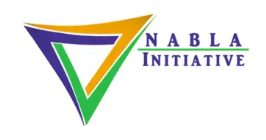 القيم: الإلتزام المسيحي ، والاستماع ، والخدمة المتواضعة ، والتنوع العالمي ، والشراكة ، والتعليم الكتابي ، والتمكين ، والشفافية ، ومعايير المساءلة ، و الاعتماد المتبادل المستمر.الرئيس / المدير التنفيذي - هذا المنصب بدوام كامل لخدمة الله ومجلس الإدارة والموظفين من خلال تنسيق جميع الجهود العالمية لإنجاز مهمة ورؤية برنامج الكنيسة/الخدمة بنزاهة مع آياتنا وقيمنا التوجيهية. تشمل الواجبات الرئيسية ما يلي:العمل مع مسؤولي وأعضاء مجلس إدارة الكنيسة/الخدمة لضمان قيامهم بواجباتهم ووضع السياسات المناسبة.ضع مخطط مع إرشادات مجلس الإدارة لإعداد الميزانية وتقديم المنح ومهام الكنيسة/الخدمة الأخرى.وضع إجراءات لإدارة الموارد البشرية والمالية لبرنامج الكنيسة/الخدمة.تقديم تقرير شهري إلى مجلس الإدارة ، واللقاء مرة واحدة في مؤتمر دولي وثلاث مرات عبرZoom .تسهيل مؤتمر المجلس الدولي السنوي / مؤتمر الصلاة و البصيرة للموظفين.تحديد معايير الشركاء الموثوق بهم (مجموعات المساءلة عن الأقران( peer accountability groups)) والأبطال الإقليميين (الأفراد الرئيسيين).العمل كمتحدث رئيسي ومحاور ومعلم ومنشئ محتوى تدريبي لـ الكنيسة/الخدمة.متابعة أعضاء فريق الكنيسة/الخدمة من خلال ممارسة التدريبات الروحية والاستراتيجية معًا.تحفيز جهود الفريق في أجتماع Zoom الأسبوعي وتفويض كل عضو لتنفيذ الأنشطة المخلصة.التعاون مع الأبطال الإقليميين كل ثلاثة أشهر لوضع وإنجاز الاستراتيجيات الإقليمية السنوية.الرد على الاستفسارات الواردة من جهات الاتصال الوطنية لتشكيل وتنمية مجموعات مساءلة الأقران peer accountability groups) في البلدان .تجمع الصلاة والشراكة المالية من الأفراد والمؤسسات المانحة.السفر (حوالي 50٪) لتنفيذ المسؤوليات وخدمة فريق الكنيسة/الخدمة.المدير المالي و محفز الإستراتيجية: وظيفة بدوام كامل لإدارة الأنشطة المالية وعمليات المساءلة, و تشمل المهام الرئيسية لهذا الموظف ما يلي:الإشراف على التعاقد مع جهه خارجية لمسك الدفاتر ، وكشوف المرتبات ، وتجهيز الهدايا ، وبيانات المانحين ، وعناصر أخرى مع المسائلة.مراجعة سياسات مجلس الكنيسة/الخدمة واقتراح التغييرات أو الوثائق التوجيهية حسب الحاجة.إدارة التقارير المالية والتخطيط والمخاطر مع التأمين والأدوات ذات الصلة.تنفيذ عمليات تكوين وإدارة الميزانية للرقابة المالية الداخلية.التعامل مع المدقق المالي المستقل.تحفيز استراتيجيات بناء القدرات التي تربط الشركاء الأفراد والمؤسسات ببرامج الكنيسة/الخدمة.بناء ورعاية العلاقات مع الأشخاص والمؤسسات الرئيسية لتنمية الهدايا / المنح الرئيسية لبرنامج الكنيسة/الخدمة.إنشاء بيان الحالة ، وعروض الهدايا والمنح ، والإشراف على جميع المراسلات والتقارير.صياغة استراتيجيات لنشر تعليم الكنيسة/الخدمة (الحوكمة ، والإدارة ، وجمع الأموال ، والمساءلة ........الخ).إدارة علاقات الشبكة والشراكة كقنوات لمشاركة برنامج التدريب القابل للتكرار.حضور اجتماع الفريق الشهري علي Zoom والاجتماع الشهري 1: 1 مع الرئيس. السفر (حوالي 10٪) للتواصل مع أعضاء الفريق وحضور المؤتمر السنوي.نائب الرئيس للتدريب والتمكين : هي وظيفة بدوام كامل كنائب الرئيس يعمل علي مضاعفة تأثير جهود برنامج الكنيسة/الخدمة من خلال بناء العلاقات وإجراء التدريبات وتمكين المدربين. و تشمل الواجبات الرئيسية ما يلي:التدريب العالمي المباشر وجهود التمكين.تقديم محتوى التدريب بمهارة في جلسات التدريب الجماعية أو الفردية.تعزيز العلاقات مع الأبطال الإقليميين وجهات الاتصال الدوليه. التواصل مع المحاسبين والمحامين والقساوسة ومسؤولي الخدمات وغيرهم .تمييز إحتياجات التدريب والترجمة في كل منطقه ومتابعتها بالتدريب والترجمة.جدولة الدورات التدريبية ، وإدارة ميزانيات التدريب والترجمة ، وكتابة تقارير التدريب والرحلات.تكوين فريق من المدربين وتمكينهم من تقديم المحتوى عبر الإنترنت أو شخصيًا من أجل التشبع العالمي.تطوير تدريب نظام رد الفعل feedback وبرنامج التدريب بشهادة.السفر (حوالي 25٪) من أجل النمو المهني ، وتنمية العلاقات ، وتقديم التدريبات ، والتراجع.نائب الرئيس للشراكة والاتصالات - تتمثل وظيفة نائب الرئيس بدوام كامل في إشراك شبكة عالمية من المتبرعين والأصدقاء للمشاركة في مهمة ورؤية برنامج الكنيسة/الخدمة. تشمل الواجبات الرئيسية ما يلي:الشراكة العالمية المباشرة وجهود الاتصالات.كتابة قصصًا واسردها لمشاركتها مع متبرعي الكنيسة/الخدمة والأصدقاء على مستوى العالم.بناء وإدارة العلاقات مع متبرعي الكنيسة/الخدمة والمؤسسات والمؤيديين المحتملين الآخرين.التواصل مع المنسقيين الإقليميين وجهات الاتصال الرئيسية في الدولة وزيارتهم. تنظيم الصلاة العالمية من خلال التفاعل المستمر مع الشبكة العالمية.بناء وإدارة مواقع الويبسيت ووسائل التواصل الاجتماعي والمدونات والبريد الإلكتروني ومحتوى الاتصالات.بناء وإدارة مواقع الويب والوسائط الاجتماعية والمدونات والبريد الإلكتروني ومحتوى الاتصالاتكشف وإشتراك المتطوعين للمشاركة معنا في مهمتنا ورؤيتنا. استضافة الأحداث الإقليمية والعالمية ، وإدارة ميزانيات الشراكة والاتصالات ، وكتابة تقارير الرحلات. السفر (حوالي 25٪) من أجل النمو المهني ، وعمل الشراكة ، وجمع القصص ، واستضافة الأحداث ، والمؤتمرات.المسؤول العالمي – وظيفة بدوام كامل و الغرض من هذا المسؤول العالمي هو إدارة المسؤوليات الإدارية والعمليات التشغيلية لبرنامج الكنيسة/الخدمة. تشمل المهام الرئيسية لهذا المحترف ما يلي:يخطط للاجتماعات وقم بإجراء ترتيبات السفر والمساعدة في طلبات الحصول على التأشيرة حسب الحاجة. مراقبة المكالمات ورسائل البريد الإلكتروني الواردة وفحصها والرد عليها حفظ الملف واسترجاع ونسخ وربط ومسح وإدارة جميع أنواع المعلومات الإدارية.مساعدة الرئيس التنفيذي مع تقارير المصروفات ، والشراء ، وأخذ الملاحظات ، ومسئوليات الأخرى حسب الحاجة.يقوم بإعداد اجتماعات Zoom منتظمة للموظفين واجتماع Zoom ربع سنوية لمجلس الإدارة (كل يناير وأبريل ويوليو).المساعدة في التحضير لاجتماع مجلس الإدارة وتحضير مسبق ربع سنوي للتقارير والوثائق.تنسيق لوجستيات الأحداث والسفر (حوالي 10٪) لأنشطة الكنيسة/الخدمة ومؤتمر الموظفين.الرئيس التنفيذي للتكنولوجيا - تتمثل مهمة هذا المتطوع في توقع الاحتياجات التقنية لبرنامج الكنيسة/الخدمة ومعالجتها مع الإشراف أيضًا على تطوير النظام الأساسي وتوزيع الموارد الرقمية. تشمل الواجبات الرئيسية ما يلي:توجيه الجهود في مجال التكنولوجيا العالمية والموارد.تزويد فريق الكنيسة/الخدمة بالتكنولوجيا التي يحتاجون إليها لإنجاز مهامهم بكفاءة وفعالية.قم بإنشاء منصة قابلة للتطوير للمدربين المدربين للوصول إلى الموارد للتشبع العالمي.تطوير أنظمة عبر الإنترنت لتقديم وتسجيل الدورات التدريبية في ندوات عبر الإنترنت أو تنسيقات أخرى.تنظيم الموارد التي يمكن الوصول إليها مع الوصول العالمي من خلال الاشتراك الآمن.الإشراف على نظام أمن الانترنت، وإدارة ميزانية التكنولوجيا والموارد.السفر (حوالي 10٪) للتطور المهني والتواصل مع أعضاء الفريق و المؤتمر.